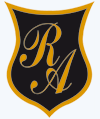     Colegio República ArgentinaO’Carrol  # 850-   Fono 72- 2230332                    Rancagua                                                   TAREA DE RELIGION OCTAVOS AÑOSInstrucciones: Reflexionar en familia.¿Qué aprendiste en esta tarea?___________________________________________________________________________________________________________________________________________________________________________________________________________________________¿Cómo lo aprendiste?__________________________________________________________________________________________________________________________________________________________________________________________________________________________¿Cumples con el mandamiento que Jesús nos entregó en Jueves Santo?___________________________________________________________________________________________________________________________________________________________________________________________________________________________¿Qué pasaría si todo el mundo pudiese incorporar este mandamiento a su vida diaria? ___________________________________________________________________________________________________________________________________________________________________________________________________________________________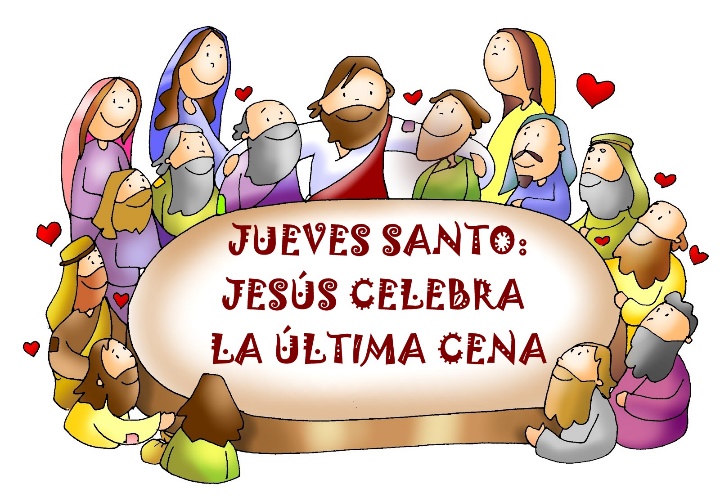 NO te olvides de hacer oración por los tuyos y el mundo un AbrazoUn bonus track de entretención y relajación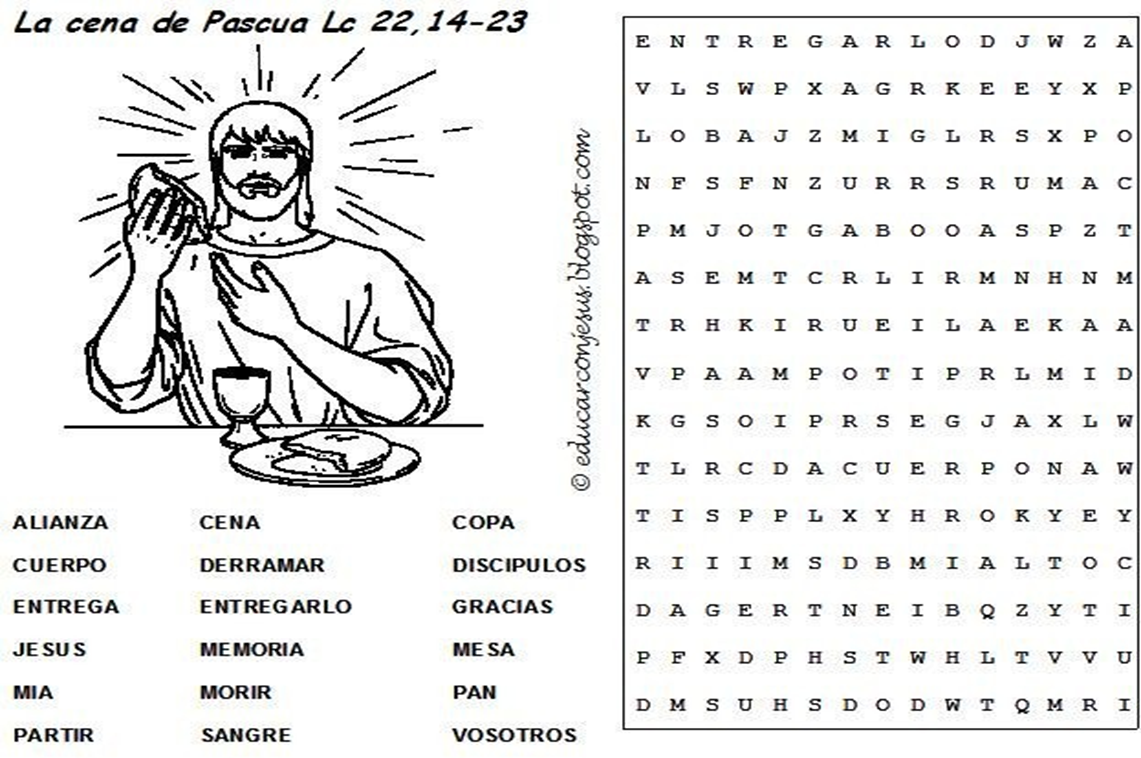 Nombre:Curso:                                                             Fecha: Semana del 6 al 9 de abril,2020OA: Identificar lo acontecido el día jueves Santo y su importancia para todos los cristianos, través de textos, videos y actividades que ayudan a trabajar con interés y responsabilidad, en un clima de respeto